白河國中七年級資訊科技課程講義第一堂：程式設計簡介授課老師：陳躍升老師二、視覺圖像化程式設計軟體同學先使用Google教育帳號登入網站：https://studio.code.org/users/sign_in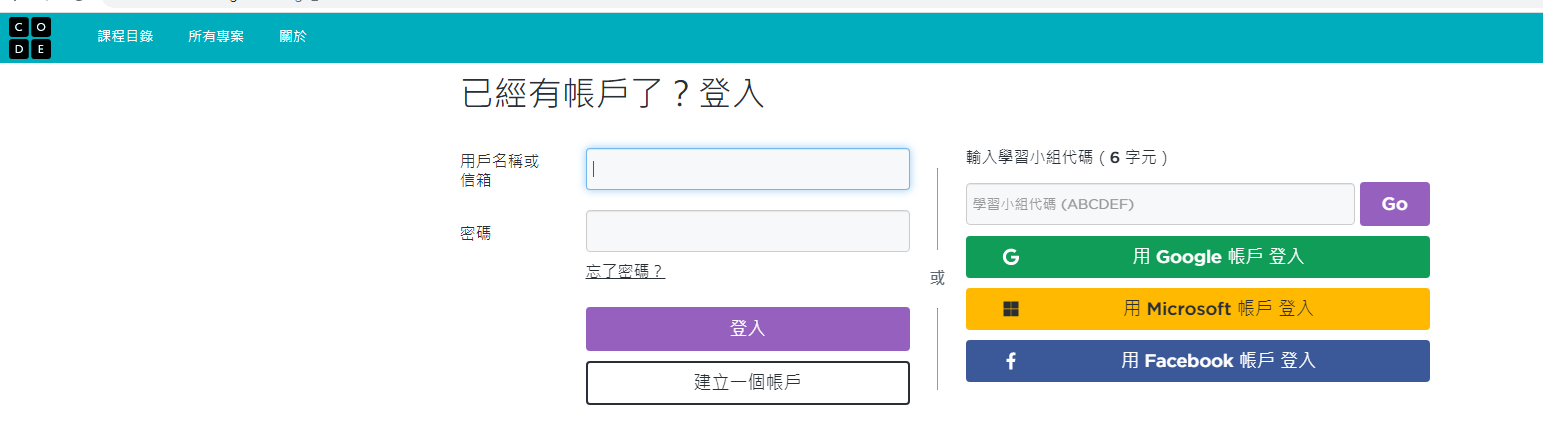 第一關序列:完成１～１２關卡：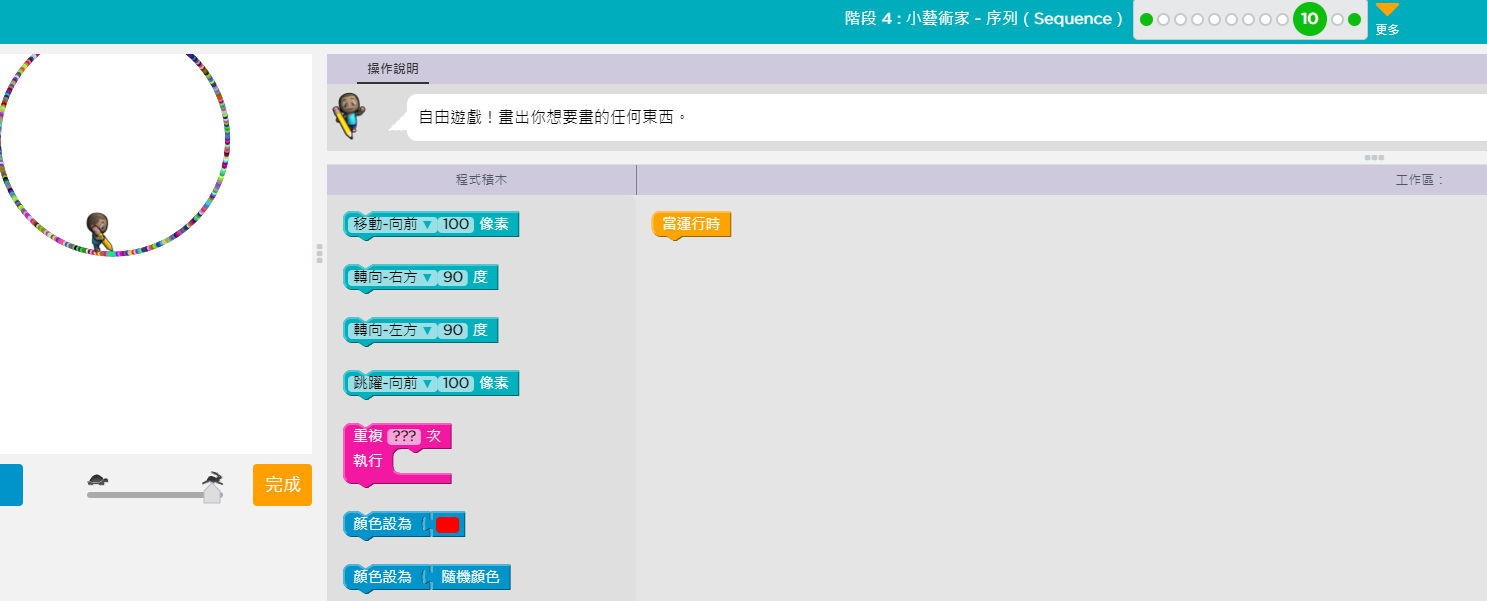 第二關迴圈: https://studio.code.org/s/course2/lessons/7/levels/1任務:完成１～１6關卡
第三關條件判斷: https://studio.code.org/s/course2/lessons/13/levels/1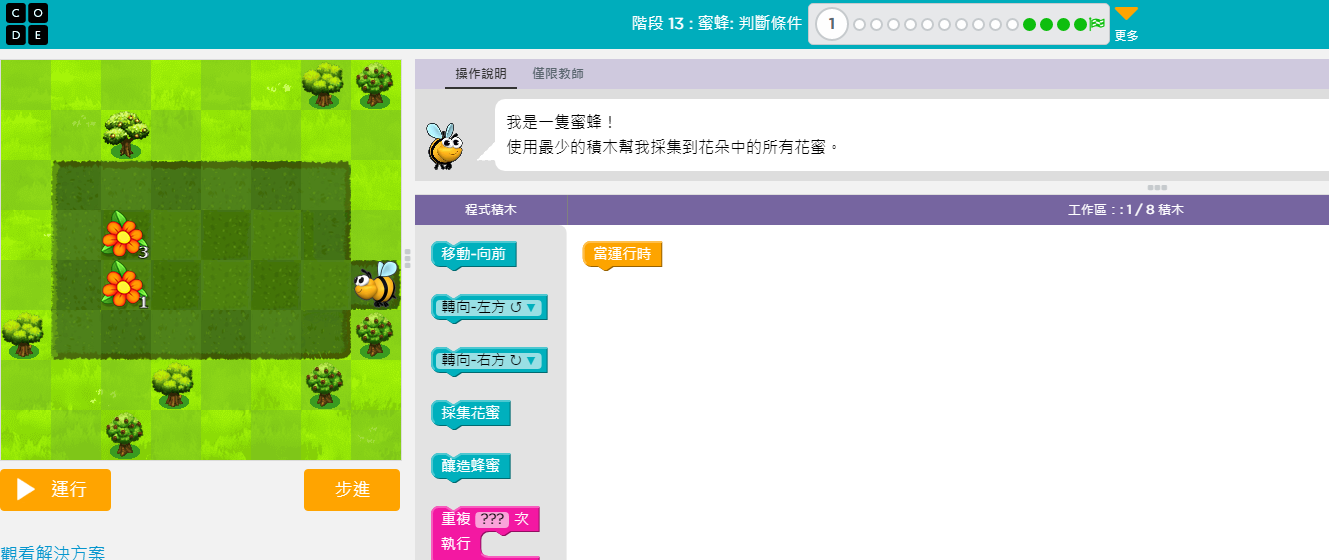 完成１～１5關卡，注意，每一關卡使用的積木數量都有限制，必須低於規定的數量第四關函式: https://studio.code.org/s/express-2021/lessons/22/levels/1完成１～１4關卡，注意，每一關卡使用的積木數量都有限制，必須低於規定的數量第五關函式二:完成（一）下列關卡的第１項到的８項https://studio.code.org/s/express-2021/lessons/21/levels/1注意，每一關卡使用的積木數量都有限制，必須低於規定的數量第六關變數一:完成（一）下列關卡的第１項到的7項https://studio.code.org/s/express-2022/lessons/25/levels/1注意，若該關卡使用的積木數量都有限制，必須低於規定的數量第七關變數二:完成（一）下列關卡第１項到的7項https://studio.code.org/s/express-2021/lessons/25/levels/1注意，若該關卡使用的積木數量都有限制，必須低於規定的數量